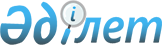 О Плане мероприятий по реализации Государственной программы функционирования и развития языков на 2001-2002 годы
					
			Утративший силу
			
			
		
					Постановление Правительства Республики Казахстан от 6 апреля 2001 года № 450. Утратило силу постановлением Правительства Республики Казахстан от 1 июля 2011 года № 747      Сноска. Утратило силу постановлением Правительства РК от 01.07.2011 № 747.      В целях реализации Указа Президента Республики Казахстан от 7 февраля 2001 года N 550 "О Государственной программе функционирования и развития языков на 2001-2010 годы" Правительство Республики Казахстан постановляет:       1. Утвердить прилагаемый План мероприятий по реализации Государственной программы функционирования и развития языков на 2001-2002 годы (далее - План).       2. Руководителям центральных и местных исполнительных органов в месячный срок разработать и утвердить региональные и отраслевые программы функционирования и развития языков на 2001-2002 годы.       3. Руководителям центральных и местных исполнительных органов обеспечить реализацию мероприятий, определенных Планом, и представлять Министерству культуры, информации и общественного согласия Республики Казахстан ежегодно, не позднее 20 июня и 20 декабря, информацию о выполнении мероприятий Плана.       4. Министерству культуры, информации и общественного согласия Республики Казахстан представлять Правительству Республики Казахстан ежегодно, не позднее 30 июня и 30 декабря, сводную информацию о выполнении мероприятий Плана.       5. Настоящее постановление вступает в силу со дня подписания. 

     Премьер-Министр   Республики Казахстан 

 

                                               Утвержден 

                                               постановлением Правительства                                               Республики Казахстан                                               от 6 апреля 2001 года N 450 

 



 

             План мероприятий по реализации Государственной программы 

             функционирования и развития языков на 2001-2002 годы  --------------------------------------------------------------------------- N  !     Мероприятия         Форма         Ответственные  Сроки   п/п!                         завершения    за исполнение  исполнения --------------------------------------------------------------------------- 1 !          2                   3               4            5 --------------------------------------------------------------------------                        Нормативное правовое обеспечение 

 1 Разработать проект закона    Проект         МТСЗ, АГС,       2 квартал    по реализации части третьей  закона         МКИОС            2002 г.    статьи 23 Закона Республики  Республики    Казахстан "О языках          Казахстан    в Республике Казахстан" 

 2 Внести изменения в           Проект         МКИОС            3 квартал    постановление Правительства  постановления                   2001 г.    РК от 5 марта 1996 года      Правительства    N 281 в части                Республики    уточнения порядка            Казахстан    наименования и переименования    предприятий, организаций,    учреждений, железнодорожных    станций, аэропортов, а также    физико-географических объектов    Республики Казахстан и    изменения транскрипции их    названий 

 3 Разработать План мероприятий Проект          МКИОС           4 квартал    на 2003-2004 годы по         постановления                   2002 г.    реализации Государственной   Правительства    программы функционирования   Республики    и развития языков на 2001-   Казахстан    2010 годы 

         Функционирование языков в сфере государственного управления и            делопроизводства, законодательства, судопроизводства 

 4 Создать централизованную     Отчет           АГС, МКИОС,     Ежегодно     систему курсов по обучению   Правительству   МОН    государственному языку       Республики    государственных служащих на  Казахстан    базе Республиканского центра    по ускоренному обучению    государственному языку 

 5 Разработать типовую          Отчет           АГС, МКИОС,     3 квартал    программу по обучению        Правительству   МОН             2001 г.    государственному языку       Республики    государственных служащих     Казахстан 

 6 Разработать образцы          Нормативный     МЭМР,           1 квартал    деловых бумаг (компью-       правовой акт    центральные     2002 г.    терных шаблонов) на                          и местные    государственном языке                        исполнительные                                                 органы 

 7 Выработать предложения по    Отчет           АГС             3 квартал    включению государственного   Правительству                   2001 г.    языка в перечень предметов,  Республики     обязательных для прохождения Казахстан      тестирования на замещение    вакантных должностей в    государственных органах 

 8 Разработать план меро-       Отчет           МО, МВД, КНБ    3 квартал    приятий по реализации        Правительству   (по согласо-    2001 г.    статьи 12 Закона Республики  Республики      ванию), МГД,    Казахстан "О языках в        Казахстан       Генпрокуратура    Республике Казахстан"                        (по согласо-                                                 ванию),                                                 Верховный Суд                                                 (по согласо-                                                 ванию) 

        Языковое развитие в сфере образования и обучение языкам 

 9 Завершить разработку и       Отчет           МОН, МКИОС      2 квартал    выпуск отечественных         Правительству                   2002 г.    учебников нового поколения   Республики    для 1-7 классов обще-        Казахстан     образовательных школ,    отделений высших учебных    заведений с казахским,    русским, уйгурским,    узбекским языками    обучения 

 10 Принять меры по увеличению   Отчет           МОН,            Ежегодно    количества отделений с       Правительству   местные    казахским языком обучения и  Республики      исполнительные    дисциплин, преподаваемых на  Казахстан       органы    казахском языке, в высших и    средних профессиональных    учебных заведениях 

 11 Принять меры по увеличению   Отчет           МОН,            Постоянно    количества часов на          Правительству   местные    обучение казахскому языку    Республики      исполнительные    на отделениях с иными        Казахстан       органы    языками обучения в средних    общеобразовательных, средних    профессиональных и высших    профессиональных учебных    заведениях путем оптимизации    учебного процесса (без    увеличения общего количества    часов по базисному учебному    плану) 

 12 Обеспечить подготовку        Отчет           МОН,            Постоянно     специалистов по националь-   Правительству   местные    ным языкам в средних         Республики      исполнительные    профессиональных и высших    Казахстан       органы    профессиональных учебных    заведениях Казахстана 

 13 Оказывать государственную    Отчет           МКИОС,          Постоянно    поддержку воскресным         Правительству   местные    школам по изучению родных    Республики      исполнительные    языков                       Казахстан       органы 

 14 Принять меры по расширению   Отчет           МОН,            Постоянно     сети организаций для детей-  Правительству   местные    сирот и детей, оставшихся    Республики      исполнительные    без попечения родителей, с   Казахстан       органы    казахским языком обучения 

 15 Принять меры по увеличению   Отчет           МОН,            Постоянно    количества дошкольных        Правительству   местные           организаций образования с    Республики      исполнительные    казахским языком обучения    Казахстан       органы    и воспитания 

 16 Принять меры по обеспечению  Отчет           Местные         Постоянно    представителей диаспор       Правительству   исполнительные    дошкольным воспитанием и     Республики      органы    обучением на национальных    Казахстан    языках 

 17 Выпустить учебники,          Отчет           МОН, МКИОС      1 квартал    терминологические словари,   Правительству                   2002 г.    аудиовизуальные средства по  Республики    природоведению, экологии,    Казахстан    валеологии на казахском    языке для общеобразователь-    ных школ 

 18 Разработать типовую          Отчет           МОН             2 квартал    программу преподавания       Правительству                   2002 г.      родных языков и литературы   Республики    для учебных заведений с      Казахстан    обучением на национальных    языках 

 19 Включить государственный     Отчет           МОН             3 квартал    язык в перечень предметов,   Правительству                   2001 г.    обязательных для сдачи       Республики    кандидатского минимума       Казахстан 

 20 Разработать систему тестов   Отчет           МОН             3 квартал     на знание казахского языка   Правительству                   2002 г.      для работников организаций   Республики    образования различных типов  Казахстан 

 21 Принять меры по увеличению   Отчет           МО              3 квартал    количества часов на          Правительству                   2001 г.    преподавание казахского      Республики    языка на 1-2 курсах и        Казахстан      включению данной дисциплины    в учебную программу    выпускного 3 курса    Кадетского корпуса    Министерства обороны    Республики Казахстан, а    также увеличению количества    часов на преподавание    казахского языка в русских    классах Республиканской    школы "Жас Улан"    Министерства обороны    Республики Казахстан путем    оптимизации учебного    процесса (без увеличения    общего количества часов по    базисному учебному плану) 

 22 Организовать обучение        Отчет           МОН, АМД        Постоянно    современному казахскому      Правительству    алфавиту репатриантов на     Республики    базе общеобразовательных     Казахстан    школ 

 23 Разработать и выпустить      Отчет           МКИОС, МОН      Постоянно    учебники, учебные пособия    Правительству    и компьютерные программы     Республики    по интенсивному обучению     Казахстан    казахскому языку 

              Научно-лингвистическое обеспечение 

 24 Разработать комплекс мер     Отчет           МКИОС, МОН      4 квартал    по усовершенствованию        Правительству                   2001 г.    казахского алфавита и        Республики    орфографии с учетом          Казахстан    фонологических особен-    ностей казахского языка 

 25 Образовать Орфографическую   Отчет           МОН             3 квартал    коллегию при Министерстве    Правительству                   2001 г.    образования и науки РК       Республики                                  Казахстан 

 26 Осуществить поэтапный        Отчет           МОН             Ежегодно    перевод на государственный   Правительству    язык работы диссертационных  Республики    советов по защите            Казахстан    диссертаций 

 27 Проводить социологические    Отчет           МКИОС           Постоянно    исследования по проблемам    Правительству    развития языков и            Республики    формирование банка данных    Казахстан    о языковой ситуации в РК 

 28 Выпустить алфавитные         Отчет           АЗР,            Постоянно    указатели административно-   Правительству   акимы областей,        территориальных единиц и     Республики      гг.Астаны и    физико-географических        Казахстан       Алматы       названий по областям и по    городам Астане и Алматы 

 29 Продолжить выпуск            Отчет           МКИОС           Постоянно    ономастических бюллетеней    Правительству     новых наименований           Республики                                 Казахстан 

 30 Подготовить и выпустить      Отчет           АЗР,            Ежегодно      географические атласные      Правительству   акимы областей,    карты мира и Республики      Республики      гг.Астаны и    Казахстан на государствен-   Казахстан       Алматы    ном языке, продолжить    выпуск административно-    территориальных карт    областей 

 31 Разработать инструкцию по    Отчет           МОН             3 квартал     передаче казахских           Правительству                   2001 г.       топонимов на другие языки    Республики     согласно правилам            Казахстан     транслитерации 

 32 Обеспечить выпуск бюлле-     Отчет           МКИОС           Постоянно    теней Государственной        Правительству    терминологической комиссии   Республики    при Правительстве Республики Казахстан      Казахстан 

 33 Организовать  выпуск         Отчет           МКИОС           4 квартал    журнала "Когам жене тiл"     Правительству                   2001 г.                                 Республики                                 Казахстан  

          Языковое развитие в сфере культуры, средств массовой                   информации и обслуживания населения                  

 34 Разработать систему          Отчет           МКИОС           4 квартал    мероприятий, содействующих   Правительству                   2001 г.    производству художественных  Республики    и мультипликационных фильмов Казахстан    на казахском языке 

 35 Обеспечить систематическое   Отчет           МКИОС           Постоянно     комплектование библиотек     Правительству    Республики Казахстан         Республики      литературой на казахском и   Казахстан          других языках Республики    Казахстан 

 36 Разработать специализирован- Отчет           МКИОС           2 квартал    ную программу по обеспечению Правительству                   2001 г.    детей дошкольного возраста   Республики    иллюстрированными книгами и  Казахстан    буклетами на казахском языке 

 37 Продолжить трансляцию        Отчет           МКИОС, МОН,     Постоянно    циклов теле- радиопередач    Правительству   ЗАО "РК ТРК"    на темы: "Культура речи",    Республики      (по согласо-    "Правильно говорим и пишем", Казахстан       ванию), ЗАО    "Тайна слова" и др.                          "Агентство                                                 "Хабар" (по                                                 согласованию) 

 38 Ежегодно проводить           Отчет           МКИОС           Ежегодно    Республиканский фестиваль    Правительству    языков народа Казахстана     Республики                                 Казахстан 

 39 Ежегодно проводить тради-    Отчет           МКИОС           Ежегодно      ционный республиканский      Правительству    конкурс мастеров худо-       Республики    жественного чтения           Казахстан  

 40 Обеспечить подготовку и      Отчет           МКИОС, ЗАО      Ежегодно    выход в эфир:                Правительству   "РК ТРК"     - теле- и радиопередач      Республики      (по согласо-    обучающего характера под     Казахстан       ванию), ЗАО    рубрикой "Изучаем казахский                  "Агентство    язык" и оригинальных                         "Хабар" (по      молодежных и детских                         согласованию)    программ на казахском    языке;     - теле- и радиопередач    на языках народов    Казахстана 

 41 Выработать предложения по    Отчет           МКИОС           2 квартал    разработке механизмов        Правительству                   2002 г.    взаимного обмена телерадио-  Республики    компаниями Казахстана и      Казахстан    стран СНГ программами на    национальных языках с    размещением их на государ-    ственных теле- к радио-    каналах, вещающих на    регионы с компактным    проживанием диаспор 

 42 Провести республиканский     Отчет           МКИОС,          3 квартал    телемарафон "Ана тiлiмiзге - Правительству   ЗАО "РК ТРК"    2002 г.    ак жол"                      Республики      (по согласо-                                 Казахстан       ванию), акимы                                                 областей,                                                 гг.Астаны и                                                 Алматы  

 43 Разработать план меро-       Отчет           МКИОС,          4 квартал    приятий по дальнейшему       Правительству   ЗАО "Агентство  2001 г.    развитию национального       Республики      "Хабар" (по    канала "Хабар-2"             Казахстан       согласованию) 

 44 Разработать комплекс         Отчет           МКИОС           4 квартал    мероприятий по               Правительству                   2001 г.    удовлетворению               Республики    информационных               Казахстан    потребностей    казахской диаспоры за    рубежом 

 45 Обеспечить выполнение        Отчет           МКИОС,          Постоянно    требований законодатель-     Правительству   акимы областей,     ства Республики Казахстан    Республики      гг.Астаны и    в части соблюдения           Казахстан       Алматы    пропорционального    соотношения объема    передач на государственном    и других языках 

 46 Проводить конференции,       Отчет           МКИОС           Постоянно    круглые столы, семинары и    Правительству    т.д., посвященные            Республики    актуальным проблемам         Казахстан    развития языков 

 47 Обеспечить применение        Отчет           МТК, МЭМР,      Ежегодно    государственного языка в     Правительству   АЗО, акимы    сферах транспорта и связи,   Республики      областей,    торговли, здравоохранения    Казахстан       гг.Астаны    и бытового обслуживания,                     и Алматы    справочно-информационной    службы ___________________________________________________________________________ 

 

      (Специалисты: Мартина Н.А.,                    Цай Л.Г.)     

 

 

 
					© 2012. РГП на ПХВ «Институт законодательства и правовой информации Республики Казахстан» Министерства юстиции Республики Казахстан
				